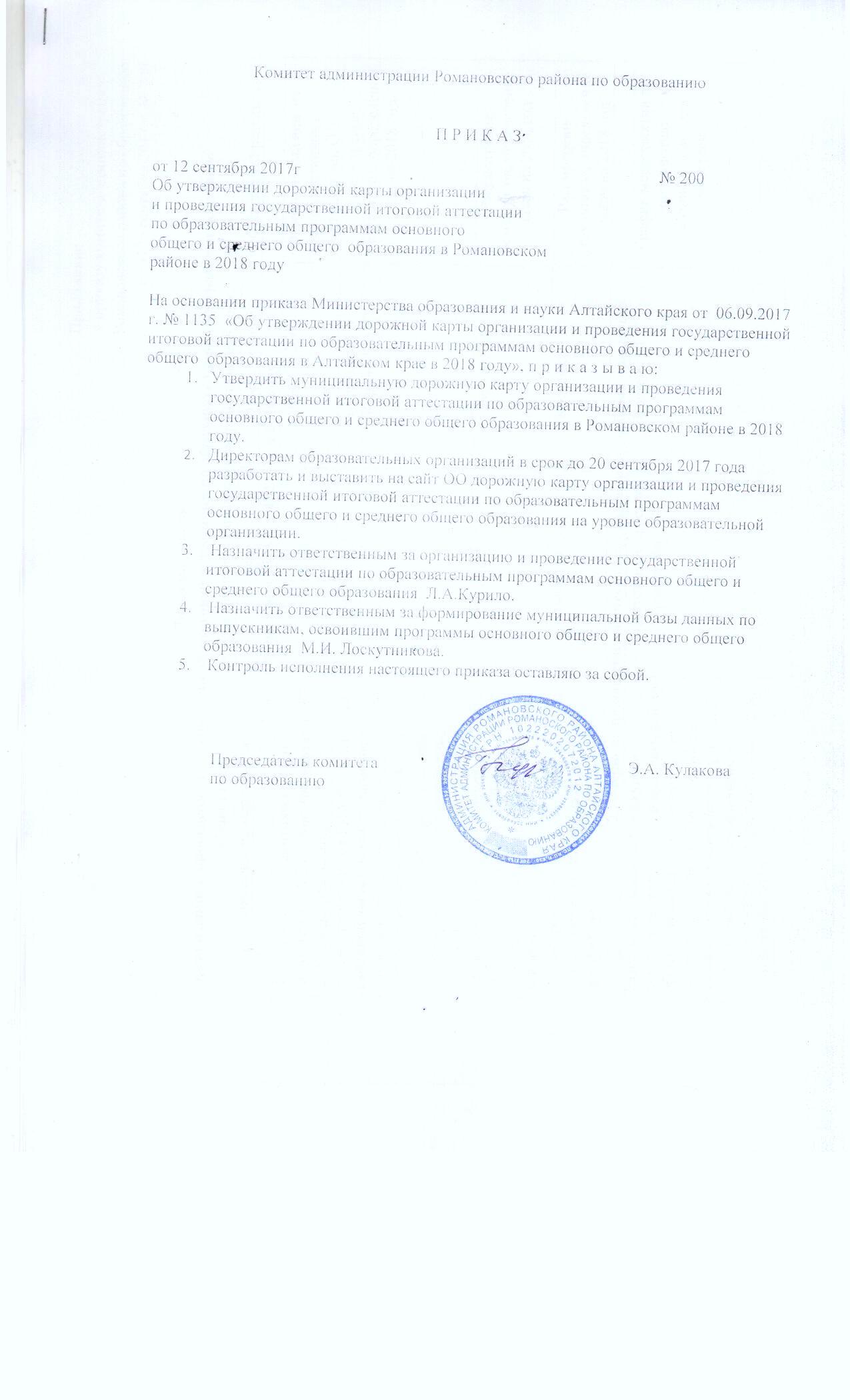 		                                                                                                                                      Приложение                                                                                                                                                                              к приказу комитета администрации  Романовского района по образованию  от «12» сентября 2017 г. № 200Дорожная картаорганизации и проведения государственной итоговой аттестации по образовательным программам основногообщего и среднего общего образования в Романовском районе в 2018 году.№ п/пНаименование мероприятияСрокиОтветственныйОжидаемый результатАнализ проведения ГИА-9 и ГИА-11 в 2016 годуАнализ проведения ГИА-9 и ГИА-11 в 2016 годуАнализ проведения ГИА-9 и ГИА-11 в 2016 годуАнализ проведения ГИА-9 и ГИА-11 в 2016 годуАнализ проведения ГИА-9 и ГИА-11 в 2016 году      1.1Формирование аналитических материалов по итогам ГИА 2017 года (результаты ЕГЭ и ОГЭ в разрезе школ) Июль 2017Курило Л.А.Сравнительный анализ для предметников и руководителей ОО1.2Рассмотрение итогов ГИА-9 и ГИА-11 на районной августовской педагогической конференции «Развитие системы образования Романовского района в контексте основных стратегических ориентиров: достижения, проблемы, перспективы»Август 2017Кулакова Э.А.           Курило Л.А.Рассмотрение результатов, определение задач на 2018 год1.3Проведение совещания с руководителями ОО «Итоги государственной итоговой аттестации в 2017 году в Романовском районе»Сентябрь 2017Курило Л.А.Рассмотрение результатов, определение задач на 2018 год1.4Рассмотрение итогов ГИА-9 и ГИА-11 на методических объединениях  учителей-предметниковАвгуст 2017Костенко Т.С.Рассмотрение результатов, определение задач на 2018 годМеры по повышению качества преподавания учебных предметовМеры по повышению качества преподавания учебных предметовМеры по повышению качества преподавания учебных предметовМеры по повышению качества преподавания учебных предметовМеры по повышению качества преподавания учебных предметов2.1.Разработка плана-графика курсов повышения квалификации для учителей по общеобразовательным предметам, по которым проводится ГИА и повышение квалификации учителей по программам, выстроенным с учётом выявленных проблем в качестве подготовки учащихся по предметам ГИА.В соответствии с краевым графиком Костенко Т.С.График мероприятий по повышению квалификации для учителей2.2Организация работы с обучающимися, которые не прошли ГИА в основные сроки (консультации). Подготовка их к пересдаче.Август – сентябрь 2017Руководители ООКурило Л.А.Проведение дополнительного этапав сентябре 20172.3Участие учителей-предметников выпускных классов в вебинарахВ соответствии с краевым графикомРадченко С.А.Курило Л.А.Устранение выявленных дефицитов в преподавании конкретных предметов2.4Трансляции эффективных педагогических практик:Круглые столы по обмену опытом подготовки учащихся к ОГЭ и ЕГЭ (по предметам);Методические семинары, семинары-практикумыВ течение года           Костенко Т.С.Распространение лучшего педагогического опыта качественного преподавания предметов3.Нормативно-правовое обеспечение3.Нормативно-правовое обеспечение3.Нормативно-правовое обеспечение3.Нормативно-правовое обеспечение3.Нормативно-правовое обеспечение3.1.Подготовка нормативных правовых актов комитета администрации Романовского района по образованию в соответствии с действующим законодательством по организации и проведению:В течение годаКулакова Э.А.Курило Л.А.Нормативные правовые акты3.1.1.ГИА-9- утверждение персонального списка лиц, привлекаемых к проведению ГИА-9 (руководителя ППЭ, технического специалиста, ассистентов, организаторов);- утверждение ППЭ;- приказ о проведении государственного выпускного экзамена для обучающихся, освоивших программы основного общего образования;- приказ о сроках и местах регистрации на прохождение ГИА-9- приказ о проведении дополнительного сентябрьского периода проведения ГИА-9;Апрель 2018Ноябрь 2017Август 2018Курило Л.А.Утвержденные нормативные правовые акты3.1.2.ГИА-11:- утверждение персонального списка лиц, привлекаемых к проведению ГИА-11 (руководителя ППЭ, технического специалиста, ассистентов, организаторов);- утверждение ППЭ;- приказ о проведении ГИА-11 в досрочный и дополнительный периоды;Приказ о сроках и местах подачи регистрации на прохождение государственной итоговой аттестации по образовательным программам ГИА-11;- приказ об утверждении мест регистрации на сдачу итогового сочинения (изложения);Апрель 2018Май 2018Январь 2018Ноябрь 2017Ноябрь 2017Курило Л.А.Утвержденные нормативные правовые актыФинансовое обеспечение ГИА-9 и ГИА-11Финансовое обеспечение ГИА-9 и ГИА-11Финансовое обеспечение ГИА-9 и ГИА-11Финансовое обеспечение ГИА-9 и ГИА-11Финансовое обеспечение ГИА-9 и ГИА-114.1.Внести предложение на рассмотрение Совета депутатов «О бюджете Романовского района на 2018 год» в части:- организации доставки экзаменационных материалов членами ГЭК;-организация подвоза выпускников в ППЭ;-организация подвоза организаторов в ППЭ;- приобретение расходных материалов.Октябрь 2017Кулакова Э.А.Губарь Н.А.Курило Л.А.Пакет предложений в проект бюджета4.2.Заключение договоров с физическими лицами, привлекаемыми к выполнению работ, связанных с организацией и проведением ГИА-9 и ГИА-11В период проведения ГИА-9 и ГИА-11Кригер А.А.Заключённые договорыОбучение лиц, привлекаемых к проведению ГИАОбучение лиц, привлекаемых к проведению ГИАОбучение лиц, привлекаемых к проведению ГИАОбучение лиц, привлекаемых к проведению ГИАОбучение лиц, привлекаемых к проведению ГИА5.1.Участие в серии вебинаров лиц, ответственных за проведение ГИА-9 и ГИА-11 в Романовском районе:- о подготовке и проведении итогового сочинения (изложения) в Романовском районе;- о подготовке к проведению досрочного этапа ГИА в Романовском районе;- особенности проведения ГИА в 2018 году;- технологическое обеспечение проведения ГИА в 2018 году;- о соблюдении законодательства при проведении ГИА в 2018 году.Ноябрь 2017Декабрь 2017Февраль 2018Февраль 2018Март 2018         Курило Л.А.Лоскутников М.И.Заявки на участие в вебинарах5.2Обучение с последующим тестированием для проведенияГИА-9:- организаторов ППЭГИА – 11- организаторов ППЭЯнварь-апрель 2018Курило Л.А., Руководители ООСертификат об обучении5.3.Организация и проведение инструктажей о порядке проведения ГИА-9, ГИА-11 с лицами, привлекаемыми к проведению ГИА-9, ГИА-11Для ГИА-9: апрель, май 2018, для ГИА-11: февраль-май 2018Шадринцева О.В.Курило Л.А., Отметки в журнале инструктажаОрганизационное сопровождение ГИА-9 и ГИА-11Организационное сопровождение ГИА-9 и ГИА-11Организационное сопровождение ГИА-9 и ГИА-11Организационное сопровождение ГИА-9 и ГИА-11Организационное сопровождение ГИА-9 и ГИА-116.1.Сбор предварительной информации о планируемом количестве участников ГИА-9, ГИА-11 в 2018 году из числа:- выпускников ОО текущего года;- обучающихся и выпускников СПО;- выпускников прошлых лет;Лиц с ограниченными возможностями здоровья, инвалидов и детей-инвалидовдо 1 декабря 2017Курило Л.А.,Лоскутников М.И.Информация о количестве участников6.2.Формирование сведений в региональной информационной системе обеспечения проведения ГИА-9, ГИА-11 в соответствие со сроками, установленными постановлением Правительства Российской Федерации от 31 августа 2013 года № 755:- списка ППЭ;- аудиторий ППЭ;- членов ГЭК;- руководителей ППЭ;
- организаторов ППЭ;- технических специалистов ППЭ.В соответствии с Порядком проведения ГИА-9 и ГИА-11, графиком ФЦТКурило Л.А.,Лоскутников М.И.Своевременно сформированные сведения в РИС6.3.Организация и проведение итогового сочинения (изложения):- обучение экспертов по оцениванию итогового сочинения (изложения);- организация и проведение повторного итогового сочинения (изложения) в дополнительные сроки для обучающихся, получивших неудовлетворительный результатНоябрь 2017Февраль, май 2018Проведение итогового сочинения (изложения) без нарушения принятого Порядка 6.4.Проверка готовности систем видеонаблюдения в ППЭМарт 2018Лоскутников М.И., Шевченко С.Н.Акт готовности6.5.Создание условий в ППЭ для выпускников с ограниченными возможностями здоровья (далее – с ОВЗ):- организация работы ПМПК- сбор данных об обучающихся, сдающих ГИА-9, ГИА-11 в форме ГВЭ, на дому;- создание в ППЭ условий для участников ГИА-9, ГИА-11 с ОВЗВ течение годаФевраль – март 2017Ноябрь 2017 –июнь 2018Кулакова Э.А.,Курило Л.А.,Лоскутников М.И.Создание равных условий для обучающихся6.6.Формирование института общественных наблюдателей для проведения ГИА-9 и ГИА-11, их аккредитация в качестве общественных наблюдателей:- информирование общественности о статусе наблюдателя при проведении ГИА-9 и ГИА-11;- сбор заявлений от лиц, желающих получить статус общественного наблюдателя за проведением ГИА-9 и ГИА-11, их представление в Министерство образования и науки Алтайского края;- проведение обучающих семинаров для общественных наблюдателейФевраль – май 2018За 3 дня до проведения экзаменаВ течение периода проведения ГИА-9, ГИА-11Курило Л.А.,Руководители ООВыдача удостоверений6.7Проведение инструктажа под роспись об ответственности за разглашение информации ограниченного доступа с руководителями ППЭ, организаторами в аудиториях, и вне аудиторий, работниками ППЭ.Март, май 2018Кулакова Э.А.,Курило Л.А.Журнал инструктажаМероприятия по информационному сопровождению ГИАМероприятия по информационному сопровождению ГИАМероприятия по информационному сопровождению ГИАМероприятия по информационному сопровождению ГИАМероприятия по информационному сопровождению ГИА7.1.Информационное наполнение сайта комитета по образованию (подготовка «актуальных интервью»; размещение муниципальных новостей и др.)В течение годаРадченко С.А.,Курило Л.А.Тексты новостей на сайте7.2Организация работы «горячей линии» по вопросам проведения ГИА-9, ГИА-11В течение годаКурило Л.А.Работа «горячей линии»7.2.Проведение:- родительских собраний в общеобразовательных организациях района;Консультаций, встреч с выпускниками 9-х, 11-х классов и их родителями (законными представителями)В течение годаКурило Л.А.,Директора ОООбеспечение информирования участников ГИА7.3.Размещение в СМИ информации:по ГИА-9:- о сроках и местах подачи заявлений на прохождение ГИА-9 по учебным предметам;- о сроках, местах и порядке подачи и рассмотрения апелляций;- о сроках, местах и порядке информирования о результатах итогового сочинения (изложения), ГИА-11В соответствие со сроками, установленными приказом Министерства образования и науки РФ от 26.12.2013 г. № 1400Курило Л.А.Своевременное информирование7.4.Разработка и направление муниципальных рекомендаций по оформлению информационных стендов в образовательных организациях по процедуре проведения ГИА-9, ГИА-11 в 2018 году, размещение соответствующей информации на сайтах ООНоябрь 2016Радченко С.А.,Курило Л.А.Текст рекомендаций7.5.Контроль за оформлением информационных стендов в ОО по процедуре проведения ГИА-9 и ГИА-11В течение годаРадченко С.А.,Директора ОООформление информационных стендов7.6Организация работы школьных психологов по вопросу подготовки обучающихся к ГИАВ течение года Савченко Н.П.Зинец С.А.Контроль за организацией и проведением ГИАКонтроль за организацией и проведением ГИАКонтроль за организацией и проведением ГИАКонтроль за организацией и проведением ГИАКонтроль за организацией и проведением ГИА8.1.Проведение мониторинга сайтов ОО района по вопросу наличия актуальной информации по организации и проведения ГИА-9 и ГИА-11Декабрь 2017Апрель 2018Радченко С.А.Аналитическая справка по итогам мониторинга8.2.Осуществление мероприятий в рамках учредительного контроля за подготовкой и проведением ГИА-9 и ГИА-11По плану учредительного контроляКулакова Э.А.Курило Л.А.Справки по итогам мероприятий учредительного контроля8.3.Проверка готовности ППЭМарт, май 2018Савченко Н.П.Шадринцева О.В.Курило Л.А.Протокол готовности ППЭ